SD Culvert Mapping FasTrak RequestThe screen captures below are from a preview of the survey, and are formatted to simulate the display on a smartphone. Due to scrolling, there is some overlap between subsequent screen captures.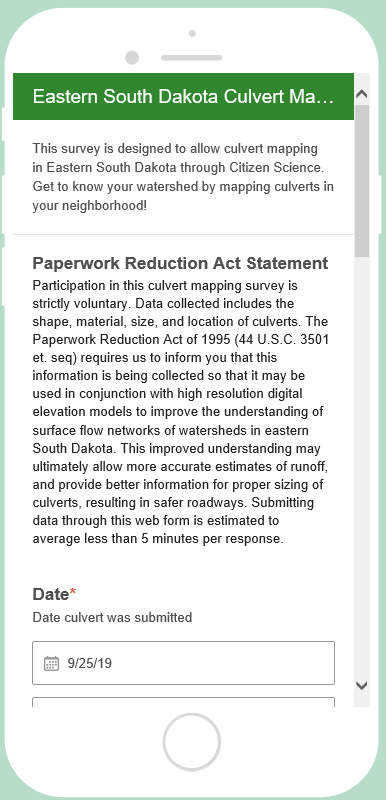 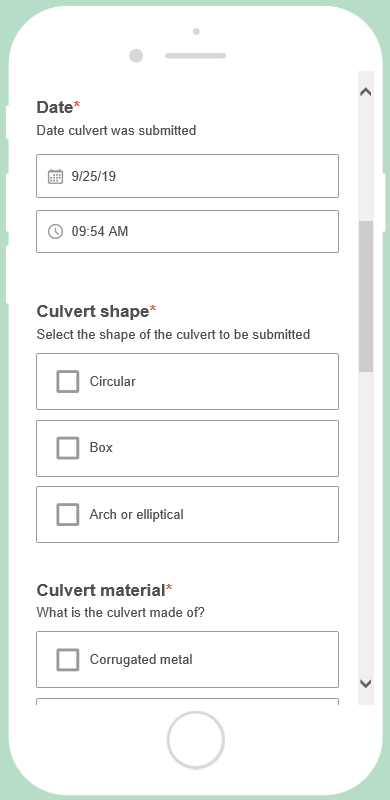 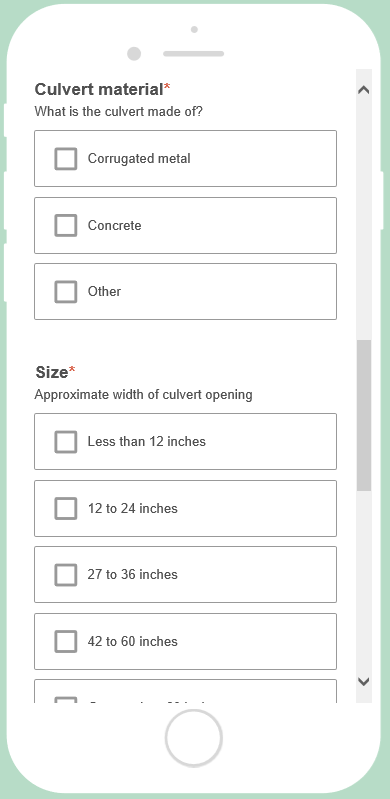 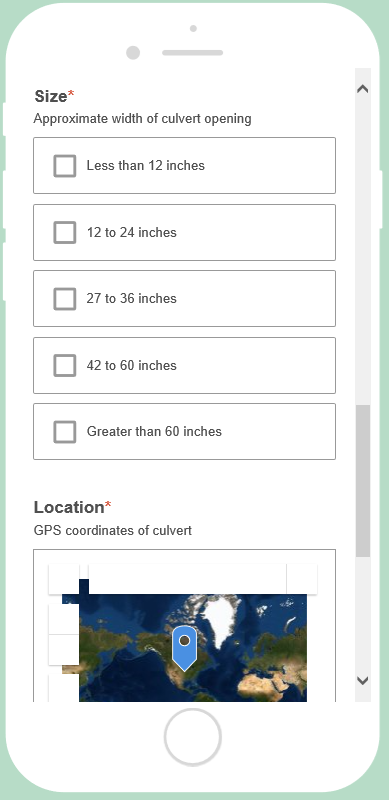 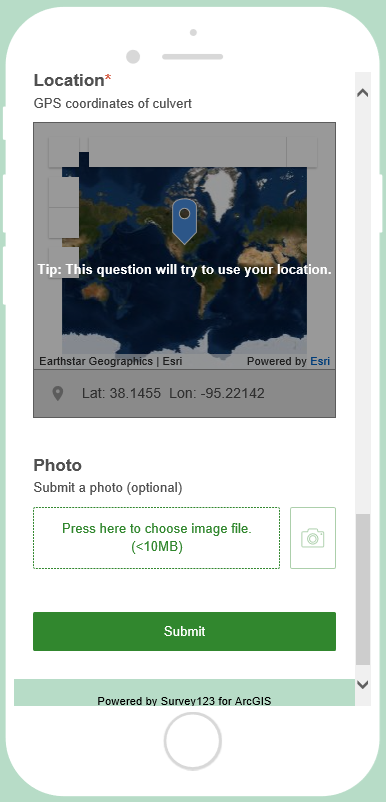 